РОССИЙСКАЯ  ФЕДЕРАЦИЯ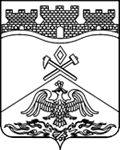 РОСТОВСКАЯ ОБЛАСТЬмуниципальное бюджетное общеобразовательное учреждениег.Шахты Ростовской области«Средняя общеобразовательная школа №50»346536, Ростовская область, г. Шахты, ул. Паустовского, 2-а,  тел: (8636) 288-666,   е-mail: school50@shakhty-edu.ru  РАБОЧАЯ ПРОГРАММАПО ВНЕУРОЧНОЙ ДЕЯТЕЛЬНОСТИНаименование программы __________Доноведение Направление ________духовно-нравственное _ Уровень общего образования (класс) ________________________________ начальное общее 1 а класс(начальное общее, основное общее, среднее общее образование с указанием класса)Количество часов за год: 33чУчитель Иванкова Наталья Викторовна,  (ФИО полностью)2019 – 2020 учебный год Личностные, метапредметные и предметные результаты освоения программы.1. личностным универсальным учебным действиям, обеспечивающим ценностно-смысловую ориентацию учащихся в окружающем мире:  -    анализировать влияние современного человека на природу, приводить примеры зависимости благополучия жизни людей от состояния природы родного края;-      объяснять правила поведения в различных ситуациях. Оценивать характер своего поведения в природе, поступки по отношению к природе других людей. Моделировать ситуации по сохранению природы родного края и ее защите;2. регулятивным универсальным учебным действиям, обеспечивающим организацию учащимся своей учебной деятельности:-  ставить цель и задачи к собственной деятельности (на основе соотнесения того, что уже известно и усвоено учащимся, и того, что еще неизвестно);-  составлять план исследований и проектов по заданной теме и определять последовательность собственных действий;- вносить необходимые дополнения и коррективы в план и способ действия в случае расхождения с предлагаемым эталоном;-  оценивать собственные знания и умения;-  доводить дело до конца.3. познавательным универсальным учебным действиям, включающим общеучебные, логические действия постановки и решения проблем:-                      находить и  пользоваться учебной и справочной литературой для подготовки устных сообщений, выполнения самостоятельных исследований и проектов; в том числе с помощью компьютерных средств; использовать географическую карту Ростовской области как источник информации;-                      проводить индивидуальные и групповые наблюдения во время экскурсий; исследовать (на основе непосредственных наблюдений) связи жизнедеятельности растений, животных и времени года;-                      ставить и формулировать проблемы, самостоятельно создавать алгоритмы деятельности при решении проблем творческого и поискового характера;4. коммуникативным универсальным учебным действиям, обеспечивающим социальную компетентность и учет  позиции других людей, партнера по общению или деятельности:-  слушать и вступать в диалог, участвовать в коллективном обсуждении проблем, интегрироваться в группу сверстников и строить продуктивное взаимодействие и сотрудничество со сверстниками и взрослыми;-  осознанно и произвольно строить речевое высказывание в устной и письменной форме; пересказывать и понимать тексты о природе, истории родного края. Готовить рассказы о семье, домашнем хозяйстве, профессиях членов семьи, занятиях людей в родном городе (селе) на основе бесед школьников с родителями, со старшими родственниками, местными жителями.СОДЕРЖАНИЕ ПРОГРАММЫ1 КЛАСС  (33ч) Введение (1ч)Мы теперь не просто дети … Изменения, произошедшие в жизни ребёнка с приходом в школу.Я и окружающий мир (2ч)Родной край.Природа Донского края (26ч)Живая и неживая природа Донского края. Времена года.Осень на Дону. Осенние месяцы. Осенние изменения в природе. Растения пришкольного участка, парка (травы, кустарники, деревья). Растения сада и огорода: фрукты, овощи, цветы, ягоды. Растения поля. Жизнь животных осенью.Зима на Дону. Зимние месяцы. Зимние изменения в природе. Жизнь животных зимой. Живой уголок.Весна на Дону. Весенние месяцы. Весенние изменения в природе. Растения весной. Жизнь животных весной.Лето на Дону. Летние месяцы. Летние изменения в природе. Растения луга. Растения водоёма. Жизнь животных летом.Человек и природа (4ч)Занятия людей Донского края в разные времена года.Экскурсии (5)В школьный двор, сад; к водоёму, по родному селу.                 Требования к уровню подготовки младших школьниковВ процессе изучения курса «Доноведение» учащиеся должны:иметь представления:о связях между живой и неживой природой родного края;о связях между деятельностью человека  в крае и состоянием природы Ростовской области;об истории человека в древние времена, проживающего на Донской земле; об истории родного края; знать:-      объекты неживой и живой природы Ростовской области;-      особенности погоды, рельефа, растительного и животного мира своей местности;-      водоёмы Ростовской области и их значение в хозяйстве;-      полезные ископаемые родного края, их месторождения и значение в хозяйстве;-      правила поведения в природе и меры её охраны в Ростовской области;-      государственную символику Ростовской области, своего района;-      каждого вида);-      различать растения родного края – деревья, кустарники, травы, приводить примеры (3-4 названия каждого вида);-      важнейшие события в истории родного края;-      народы, населяющие Ростовскую область (не менее трёх);-      родственные связи в семье;-      правила поведения в общественных местах и на улице; уметь:-      различать объекты живой и неживой природы родного края, приводить примеры(3-4 названия узнавать наиболее распространённые лекарственные растения родного края;-      приводить примеры представителей животного мира родного края (3-4 названия каждого вида);-      приводить примеры достопримечательностей родного края (не менее 3);-      описывать наиболее важные события истории родного края;-      рассказывать по результатам экскурсии о достопримечательностях родного города (села);-      показывать на карте Ростовской области границу области, крупные города и своё местонахождение;-      приводить примеры профессий людей сельского хозяйства и промышленности Ростовской области;могут научиться:1. личностным универсальным учебным действиям,обеспечивающим ценностно-смысловую ориентацию учащихся в окружающем мире:  -    анализировать влияние современного человека на природу, приводить примеры зависимости благополучия жизни людей от состояния природы родного края;-      объяснять правила поведения в различных ситуациях. Оценивать характер своего поведения в природе, поступки по отношению к природе других людей. Моделировать ситуации по сохранению природы родного края и ее защите;2. регулятивным универсальным учебным действиям, обеспечивающим организацию учащимся своей учебной деятельности:-  ставить цель и задачи к собственной деятельности (на основе соотнесения того, что уже известно и усвоено учащимся, и того, что еще неизвестно);-  составлять план исследований и проектов по заданной теме и определять последовательность собственных действий;- вносить необходимые дополнения и коррективы в план и способ действия в случае расхождения с предлагаемым эталоном;-  оценивать собственные знания и умения;-  доводить дело до конца.3. познавательным универсальным учебным действиям, включающим общеучебные, логические действия постановки и решения проблем:-                      находить и  пользоваться учебной и справочной литературой для подготовки устных сообщений, выполнения самостоятельных исследований и проектов; в том числе с помощью компьютерных средств; использовать географическую карту Ростовской области как источник информации;-                      проводить индивидуальные и групповые наблюдения во время экскурсий; исследовать (на основе непосредственных наблюдений) связи жизнедеятельности растений, животных и времени года;-                      ставить и формулировать проблемы, самостоятельно создавать алгоритмы деятельности при решении проблем творческого и поискового характера;4. коммуникативным универсальным учебным действиям, обеспечивающим социальную компетентность и учет  позиции других людей, партнера по общению или деятельности:-  слушать и вступать в диалог, участвовать в коллективном обсуждении проблем, интегрироваться в группу сверстников и строить продуктивное взаимодействие и сотрудничество со сверстниками и взрослыми;-  осознанно и произвольно строить речевое высказывание в устной и письменной форме; пересказывать и понимать тексты о природе, истории родного края. Готовить рассказы о семье, домашнем хозяйстве, профессиях членов семьи, занятиях людей в родном городе (селе) на основе бесед школьников с родителями, со старшими родственниками, местными жителями.Ресурсное обеспечение реализации Программы Учебно-методический комплект курса «Доноведение»:Сухаревская Е.Ю., Бакрева М.Н.,Зыбина Е.А.,Ткаченко А.Г.  Доноведение: Рабочая тетрадь (1класс) -  Ростов-на-Дону: «Издательство БАРО – ПРЕСС», 2009.Астапенко М.П., Сухаревская Е.Ю. Природа и история родного края. Книга для чтения в начальной школе – Ростов-на-Дону «Издательство БАРО – ПРЕСС», Изд. второе, дополненное. 2006.3.Жамгоцева И.А., Стрельцова И.В., Сухаревская Е.Ю. Методические рекомендации по использованию проектной и исследовательской деятельности в курсе «Доноведение». Для учителей начальных классов. - Ростов-на-Дону: «Издательство БАРО – ПРЕСС», 2009.ТСО: персональный компьютер .Интернет-ресурсы: социальная сетьработников образования ;сайт прошколу.ру.Рекомендуемая литератураАлексенко В.Н., Мартынова М.И. География Ростовской области. Ростов-на-Дону, «Терра», 2005.Астапенко Г. Быт, обычаи, обряды и праздники донских казаков XVII – XX вв. Батайск: Батайское книжное издательство, 2002.Донской народный костюм. СостТ.К.Тумасов. Т.С. Скуба. Ростов-на-Дону: Кн. Изд-во,1986.Закруткин В.А. Природа родного края. Научно-популярные статьи и очерки. Ростов. Кн. Изд-во.1975.Неделя природоведения: Сценарии, конкурсы, загадки для проведения предметной недели в начальной школе. Авт-сост. Е.Ю.Сухаревская. - Ростов-на-Дону: Изд-во РО ИПК и ПРО, 2004.По старым казачьим станицам. Под.ред. Чеснока В.Ф. Ростов-на-Дону: Кн. Изд-во.1985.Степаненко Л.Г. Ростовская область. Растительное убранство. Ростов-на-Дону: «Багир», 2003Степаненко Л.Г. Степные загадки. Ростов-на-Дону: «Багир», 2004.Сухарев Ю. Лазоревый цвет. Страницы казачьей истории. Чапаевск. 2001.10. Сухаревская Е.Ю. Занимательное естествознание. Кн. в 3 ч. Ростов-на-Дону: «Учитель», 2003.11. Чёрная А.В. Традиционные игры Дона: этнопсихологический феномен. – Ростов-на-Дону: Изд-во Рост.гос.пед.ун-та, 2003.12. Е.Ю. Сухаревская, М.Н. Бакрева, И.Ю. Величео, М.М. Вюнникова, Е.А. Добреля. Программа для общеобразовательных учреждений.Тематическое планирование курса «Доноведение» 1 классКалендарно-тематическое  планирование курса «Доноведение» 1 классКалендарно-тематическое планирование курса «Доноведение» 1 класс Доноведение.Содержание.1. Пояснительная записка.2.Структура курса.3.Виды  и формы учебной деятельности.4.Содержание программы.5.Тематическое  планирование.6.Календарно-тематическое планирование.7.Требования к уровню подготовки младших школьников.8. Ресурсное обеспечение реализации программы.ПОЯСНИТЕЛЬНАЯ ЗАПИСКА	Модифицированная рабочая программа по курсу внеурочной деятельности «Доноведение» составлена на основе авторской программы Елены Юрьевны Сухаревской (Ростов-на-Дону: «Издательство БАРО – ПРЕСС», 2009.).	Исторически сложилось так, что территорию, на которой расположена Ростовская область и по которой протекает река Дон, называют Донской край. Отсюда название вариативного курса -  «Доноведение».	Мир, окружающий ребёнка постоянно изменяется, происходит обогащение социального опыта ребёнка (семья, школа, друзья), у него возникает потребность расширить знания о природной и социальной среде, в которой он проживает. 	Основной целью курса «Доноведение» является формирование у детей младшего школьного возраста целостного представления о малой Родине – Донском крае и адекватного понимания места человека в нём. 	С этой позиции можно выделить следующиезадачи изучения родного края:Образовательные:1. Пробуждение интереса к малой Родине и формирование пропедевтических знаний о природных и социальных объектах и явлениях Донского края;   2.Формирование элементарных представлений о народах, проживающих в Ростовской области, историко-культурном наследии и их традициях; об историческом прошлом, современном состоянии и перспективах культурного развития Донского края.Воспитательные:1. Воспитание осознания зависимости благополучия среды родного края от поведения человека, формирование умений предвидеть последствия своих и чужих поступков и корректировать свою деятельность в соответствии с нравственным эталоном.2.Воспитание уважения к национальным традициям своего и других народов, толерантности, культуры межличностного и межнационального общения, бережного отношения к материальным и духовным богатствам родного края, гражданственности и патриотизма.Развивающие:1. Развитие умения взаимодействовать с различными объектами окружающего мира с учётом их своеобразия и особенностей.2.  Формирование и развитие элементарных умений работать с различными источниками информации для локализации фактов региональной истории и культуры во времени, пространстве; для оценочного отношения к фактам, проблемам сохранения и развития историко-культурного потенциала Донского края.  Педагогическое обоснование введения вариативного интегрированного курса «Доноведение» составляют такие факторы, как общность целей интегрируемых учебных предметов, соблюдение принципов дидактики с учётом специфики разных видов деятельности, возрастные и индивидуальные особенности детей младшего школьного возраста, органическое единство разных видов ощущений в познании действительности, целостности окружающего мираПри отборе содержания курса учитывались принципы, отражённые в «Концепциисодержания непрерывного образования» (начальное звено). Ведущим из них является принцип целостности, который достигается за счёт интеграции содержания. 	Воснову интеграции содержания по курсу «Доноведение» положено диалектическое единство системы «природа - человек – общество». 	Особенностью данного содержания является то, что знания группируются вокруг следующих ведущих идей:1.       Окружающий мир естьмногообразная система природных объектов и явлений, которые влияют на деятельность человека в Донском крае. 2.       Человек Донского края имеет свои  индивидуальные черты и проявления, исторически развивающиеся в деятельности и во взаимоотношениях с другими.3.       История Донского края – часть истории Отечества.	Сведения о каждой составляющей этой системы носят интегрированный характер и относятся к различным отраслям научных знаний. Так сведения о природе Донского края включают элементы природоведения, географии, метеорологии, биологии. Интеграция этих элементов создаёт условия для формирования у младших школьников представлений о природе Донского края как едином целом, в котором все компоненты взаимодействуют друг с другом.        Сведения о социальной составляющей действительности представлены в курсе элементами истории и технологии. В данном курсе  перед ребёнком раскрывается историческая картина проживания человека на донской земле, начиная с древних времён до современности.  В связи с этим, сведения о человеке являются связующим звеном между знаниями о природе Донского края и знаниями о социальной действительности.Принцип развитияпредполагает стимулирование эмоционального, духовно-нравственного и интеллектуального развития ребёнка. Данный принцип реализуется за счёт создания условий для проявления самостоятельности, инициативности, творчества детей в различной деятельности. Принцип культуросообразности предполагает включение материала о достижениях культуры Дона; воспитания у учащихся уважения к истории Донского края и его людям; бережного отношения к объектам культуры; осознания детьми их непроходящей ценности и необходимости их охраны.При конструировании содержания программы курса использовалсяпринцип спиралевидности.  Младший школьный возраст отличается интенсивным формированием многих психических новообразований. В связи с этим, обучение по данному курсу целесообразно рассматривать как ряд этапов. Так во 2 классе рассматриваются отдельные объекты и явления окружающей ребёнка природной и социальной действительности. При этом на самых доступных для детей этого возраста примерах устанавливаются связи и зависимости, существующие между ними. Программа обучения в 3 и 4 классах построена таким образом, что получаемые знания базируются на ранее полученных, дополняя и углубляя их.Структура курса «Доноведение»Вся программа выстроена из пяти взаимосвязанных блоков:Я и окружающий мир,  Природа Донского края,  Человек и природа, Жизнь на Дону, Яркие страницы истории земли Донской.	Опираясь на поэтапное формирование представлений о родном крае, ребёнок сам может определить своё место в мире и свою сущность (я, моя семья). Так содержательный блок  «Я и окружающий мир» преследует цель обучения детей правилам поведения в быту, на улицах села и большого города, в природе. Ребёнок учится ориентироваться в окружающем мире, знакомится с понятиями «малой Родины» и её географическом расположением, получает первичные представления о названии своего местопроживания, его расположением на карте Ростовской области, символах своего края; осознаёт свои семейные и общественные обязанности.Следующие два блока разделены условно, так как они взаимосвязаны и должны предстать перед ребёнком целостно. Содержательный блок «Природа Донского края» включает  представления учащихся о природных явлениях, природных условиях, природных процессах характерных для Ростовской области. Содержание блока предусматривает характеристики разных представителей растительного и животного мира родного края с обязательным знакомством с природоохранной деятельностью человека в крае (содержательный блок «Человек и природа»). Объектами наблюдений являются: изучение характера, изменения погодных условий, особенностей сезонных изменений родного края и присущих им природных процессов; изучение рельефа и почв родного края; полезных ископаемых; характеристики природных зон в Донском крае, живая природа.Отбор программного содержания по каждому блоку позволяет одновременно решать и воспитательные задачи. Воспитательное воздействие содержания учебного материала зависит от отбора наиболее целесообразных для решения этой задачи фактов, событий, явлений.Следующие содержательные блоки  «Жизнь на Дону» и «Яркие страницы истории земли Донской» предполагают ознакомление учащихся с настоящим и прошлым своего родного края.  Опираясь на диалектическое развитие ребёнка, одной из актуальных проблем понятия отношений в данном социуме является установление реальных и прошлых отношений. А прошлые отношения – это уже история. Младшие школьники познают прошлое и настоящее по преимуществу из окружающей жизни, наблюдая за тем, что происходит вокруг них, знакомясь с памятниками и историческими местами ближайшей округи, совершая экскурсии в местные музеи, слушая воспоминания своих родственников о недавнем прошлом. Это даёт возможность на близком и наглядном материале познакомить детей в тесной связи с историей и современностью своего Отечества и родного края.  Неотрывной частью обучения является воспитательная работа, направленная на приобщение детей к традициям своего народа. В программе предусмотрено знакомство с обычаями и обрядами, традициями, уходящими своими корнями в те далёкие времена, когда в особых условиях вольницы складывался самобытный уклад жизни на Дону.Виды  и формы учебной деятельности	Существуют следующие виды коллективной учебной деятельности учащихся:- парная работа, носящая односторонний характер, когда сильный ученик помогает отстающему, или двусторонний характер взаимоотношений – взаимопомощь, взаимоконтроль, взаимооценка;- групповая работа в малых группах (по 3-5 учащихся в каждой);- командные игры, когда класс делится на две команды.     -при изучении природы и истории родного края в начальной школе должны проводиться экскурсии по местности (селу) и в музеи. На них ученики познакомятся с памятниками природы, с подлинными предметами истории.	В процессе обучения учащиеся, под руководством учителя, учатся выполнять проектные и исследовательские работы, которые, могут стать экспонатами классных, школьных выставок. Такой метод познания способствует целостности восприятия мира; активизирует развитие познавательных способностей детей, способствует формированию содержательных обобщений и понятий.Программное содержание рассчитано на 33 занятия в течение первого года обучения  , одно  занятие в неделю.СОДЕРЖАНИЕ ПРОГРАММЫ1 КЛАСС  (33ч) Введение (1ч)Мы теперь не просто дети … Изменения, произошедшие в жизни ребёнка с приходом в школу.Я и окружающий мир (2ч)Родной край.Природа Донского края (26ч)Живая и неживая природа Донского края. Времена года.Осень на Дону. Осенние месяцы. Осенние изменения в природе. Растения пришкольного участка, парка (травы, кустарники, деревья). Растения сада и огорода: фрукты, овощи, цветы, ягоды. Растения поля. Жизнь животных осенью.Зима на Дону. Зимние месяцы. Зимние изменения в природе. Жизнь животных зимой. Живой уголок.Весна на Дону. Весенние месяцы. Весенние изменения в природе. Растения весной. Жизнь животных весной.Лето на Дону. Летние месяцы. Летние изменения в природе. Растения луга. Растения водоёма. Жизнь животных летом.Человек и природа (4ч)Занятия людей Донского края в разные времена года.Экскурсии (5)В школьный двор, сад; к водоёму, по родному селу.                 Требования к уровню подготовки младших школьниковВ процессе изучения курса «Доноведение» учащиеся должны:иметь представления:о связях между живой и неживой природой родного края;о связях между деятельностью человека  в крае и состоянием природы Ростовской области;об истории человека в древние времена, проживающего на Донской земле; об истории родного края; знать:-      объекты неживой и живой природы Ростовской области;-      особенности погоды, рельефа, растительного и животного мира своей местности;-      водоёмы Ростовской области и их значение в хозяйстве;-      полезные ископаемые родного края, их месторождения и значение в хозяйстве;-      правила поведения в природе и меры её охраны в Ростовской области;-      государственную символику Ростовской области, своего района;-      каждого вида);-      различать растения родного края – деревья, кустарники, травы, приводить примеры (3-4 названия каждого вида);-      важнейшие события в истории родного края;-      народы, населяющие Ростовскую область (не менее трёх);-      родственные связи в семье;-      правила поведения в общественных местах и на улице; уметь:-      различать объекты живой и неживой природы родного края, приводить примеры(3-4 названия узнавать наиболее распространённые лекарственные растения родного края;-      приводить примеры представителей животного мира родного края (3-4 названия каждого вида);-      приводить примеры достопримечательностей родного края (не менее 3);-      описывать наиболее важные события истории родного края;-      рассказывать по результатам экскурсии о достопримечательностях родного города (села);-      показывать на карте Ростовской области границу области, крупные города и своё местонахождение;-      приводить примеры профессий людей сельского хозяйства и промышленности Ростовской области;могут научиться:1. личностным универсальным учебным действиям,обеспечивающим ценностно-смысловую ориентацию учащихся в окружающем мире:  -    анализировать влияние современного человека на природу, приводить примеры зависимости благополучия жизни людей от состояния природы родного края;-      объяснять правила поведения в различных ситуациях. Оценивать характер своего поведения в природе, поступки по отношению к природе других людей. Моделировать ситуации по сохранению природы родного края и ее защите;2. регулятивным универсальным учебным действиям, обеспечивающим организацию учащимся своей учебной деятельности:-  ставить цель и задачи к собственной деятельности (на основе соотнесения того, что уже известно и усвоено учащимся, и того, что еще неизвестно);-  составлять план исследований и проектов по заданной теме и определять последовательность собственных действий;- вносить необходимые дополнения и коррективы в план и способ действия в случае расхождения с предлагаемым эталоном;-  оценивать собственные знания и умения;-  доводить дело до конца.3. познавательным универсальным учебным действиям, включающим общеучебные, логические действия постановки и решения проблем:-                      находить и  пользоваться учебной и справочной литературой для подготовки устных сообщений, выполнения самостоятельных исследований и проектов; в том числе с помощью компьютерных средств; использовать географическую карту Ростовской области как источник информации;-                      проводить индивидуальные и групповые наблюдения во время экскурсий; исследовать (на основе непосредственных наблюдений) связи жизнедеятельности растений, животных и времени года;-                      ставить и формулировать проблемы, самостоятельно создавать алгоритмы деятельности при решении проблем творческого и поискового характера;4. коммуникативным универсальным учебным действиям, обеспечивающим социальную компетентность и учет  позиции других людей, партнера по общению или деятельности:-  слушать и вступать в диалог, участвовать в коллективном обсуждении проблем, интегрироваться в группу сверстников и строить продуктивное взаимодействие и сотрудничество со сверстниками и взрослыми;-  осознанно и произвольно строить речевое высказывание в устной и письменной форме; пересказывать и понимать тексты о природе, истории родного края. Готовить рассказы о семье, домашнем хозяйстве, профессиях членов семьи, занятиях людей в родном городе (селе) на основе бесед школьников с родителями, со старшими родственниками, местными жителями.Ресурсное обеспечение реализации Программы Учебно-методический комплект курса «Доноведение»:Сухаревская Е.Ю., Бакрева М.Н.,Зыбина Е.А.,Ткаченко А.Г.  Доноведение: Рабочая тетрадь (1класс) -  Ростов-на-Дону: «Издательство БАРО – ПРЕСС», 2009.Астапенко М.П., Сухаревская Е.Ю. Природа и история родного края. Книга для чтения в начальной школе – Ростов-на-Дону «Издательство БАРО – ПРЕСС», Изд. второе, дополненное. 2006.3.Жамгоцева И.А., Стрельцова И.В., Сухаревская Е.Ю. Методические рекомендации по использованию проектной и исследовательской деятельности в курсе «Доноведение». Для учителей начальных классов. - Ростов-на-Дону: «Издательство БАРО – ПРЕСС», 2009.ТСО: персональный компьютер .Интернет-ресурсы: социальная сетьработников образования ;сайт прошколу.ру.Рекомендуемая литератураАлексенко В.Н., Мартынова М.И. География Ростовской области. Ростов-на-Дону, «Терра», 2005.Астапенко Г. Быт, обычаи, обряды и праздники донских казаков XVII – XX вв. Батайск: Батайское книжное издательство, 2002.Донской народный костюм. СостТ.К.Тумасов. Т.С. Скуба. Ростов-на-Дону: Кн. Изд-во,1986.Закруткин В.А. Природа родного края. Научно-популярные статьи и очерки. Ростов. Кн. Изд-во.1975.Неделя природоведения: Сценарии, конкурсы, загадки для проведения предметной недели в начальной школе. Авт-сост. Е.Ю.Сухаревская. - Ростов-на-Дону: Изд-во РО ИПК и ПРО, 2004.По старым казачьим станицам. Под.ред. Чеснока В.Ф. Ростов-на-Дону: Кн. Изд-во.1985.Степаненко Л.Г. Ростовская область. Растительное убранство. Ростов-на-Дону: «Багир», 2003Степаненко Л.Г. Степные загадки. Ростов-на-Дону: «Багир», 2004.Сухарев Ю. Лазоревый цвет. Страницы казачьей истории. Чапаевск. 2001.10. Сухаревская Е.Ю. Занимательное естествознание. Кн. в 3 ч. Ростов-на-Дону: «Учитель», 2003.11. Чёрная А.В. Традиционные игры Дона: этнопсихологический феномен. – Ростов-на-Дону: Изд-во Рост.гос.пед.ун-та, 2003.12. Е.Ю. Сухаревская, М.Н. Бакрева, И.Ю. Величео, М.М. Вюнникова, Е.А. Добреля. Программа для общеобразовательных учреждений.Тематическое планирование курса «Доноведение» 1 классРекомендуемая литератураАлексенко В.Н., Мартынова М.И. География Ростовской области. Ростов-на-Дону, «Терра», 2005.Астапенко Г. Быт, обычаи, обряды и праздники донских казаков XVII – XX вв. Батайск: Батайское книжное издательство, 2002.Донской народный костюм. СостТ.К.Тумасов. Т.С. Скуба. Ростов-на-Дону: Кн. Изд-во,1986.Закруткин В.А. Природа родного края. Научно-популярные статьи и очерки. Ростов. Кн. Изд-во.1975.Неделя природоведения: Сценарии, конкурсы, загадки для проведения предметной недели в начальной школе. Авт-сост. Е.Ю.Сухаревская. - Ростов-на-Дону: Изд-во РО ИПК и ПРО, 2004.По старым казачьим станицам. Под.ред. Чеснока В.Ф. Ростов-на-Дону: Кн. Изд-во.1985.Степаненко Л.Г. Ростовская область. Растительное убранство. Ростов-на-Дону: «Багир», 2003Степаненко Л.Г. Степные загадки. Ростов-на-Дону: «Багир», 2004.Сухарев Ю. Лазоревый цвет. Страницы казачьей истории. Чапаевск. 2001.10. Сухаревская Е.Ю. Занимательное естествознание. Кн. в 3 ч. Ростов-на-Дону: «Учитель», 2003.11. Чёрная А.В. Традиционные игры Дона: этнопсихологический феномен. – Ростов-на-Дону: Изд-во Рост.гос.пед.ун-та, 2003.12. Е.Ю. Сухаревская, М.Н. Бакрева, И.Ю. Величео, М.М. Вюнникова, Е.А. Добреля. Программа для общеобразовательных учреждений.УтверждаюДиректор МБОУ СОШ №50 г.Шахты______________	Л.Н.ДубровскаяПриказ № _ от __ августа 20__г. СодержаниеОсновные виды деятельностиФормы организации учебных занятий«Я и окружающий мир (2ч)Родной край.Природа Донского края (26ч)Живая и неживая природа Донского края. Времена года.Осень на Дону. Осенние месяцы. Осенние изменения в природе. Растения пришкольного участка, парка (травы, кустарники, деревья). Растения сада и огорода: фрукты, овощи, цветы, ягоды. Растения поля. Жизнь животных осенью.Зима на Дону. Зимние месяцы. Зимние изменения в природе. Жизнь животных зимой. Живой уголок.Весна на Дону. Весенние месяцы. Весенние изменения в природе. Растения весной. Жизнь животных весной. Лето на Дону. Летние месяцы. Летние изменения в природе. Растения луга. Растения водоёма. Жизнь животных летом.Человек и природа (4ч)Занятия людей Донского края в разные времена года.Экскурсии (5)В школьный двор, сад; к водоёму, по родному селуОзнакомление учащихся с настоящим и прошлым своего родного края. Установление реальных и прошлых отношений. Знакомство с памятниками и историческими местами ближайшей округи.Экскурсии в местные музеи, воспоминания своих родственников о недавнем прошлом. Знакомство с обычаями и обрядами, традициями, уходящими своими корнями в те далёкие времена, когда в особых условиях вольницы складывался самобытный уклад жизни на Дону.парная работа групповая работа командные игры экскурси проектные и исследовательские работы№Раздел, темаКоличество часовЦели и задачиЦели и задачи№Раздел, темаКоличество часовтеориипрактики1Вводные урокиВводный урок. Мы теперь не просто дети(3ч)1Провести вводную беседу о предмете «Доноведение» с целью раскрытия понятия названия курса « Доноведение»Поздравить детей с Днём знаний. Раскрасить картинку на с.3 2Родной край.1Провести беседу о родном крае .Прочитать детям стихотворения (страничка для чтения). Раскрасить картинки (с.4). Составить рассказ по картинке.3Времена года.1Рассказать правила поведения во время экскурсии.Объяснить правила оформления кроссворда.Воспитывать аккуратность .Провести экскурсию по пришкольному участку. Разгадать кроссворд(стр.6).. Провести беседу обо всех временах года Раскрашивание картинок (стр.6).4Осень на Дону (10ч)Осень. Осенние месяцы1Запомнить названия осенних месяцев ,знать особенности погоды осенью.Уметь раскрашивать картинки. Разучить одно стихотворение наизусть. Разгадать кроссворд (с.7).5.Экскурсия в школьный сад.1Рассказать правила поведения во время экскурсии. ,правила сбора природного материала.Собрать  природный материал во время экскурсии.6Осенние изменения в природе.1.Иметь представления о связях  между живой и неживой природой.Раскрасить картинки (с.9). Провести беседу об  осенних изменениях в природе7Растения осенью.1Знать названия растений родного края (3-4 каждого вида)Изготовить  поделки из природного материала (плодов деревьев)8Листья жёлтые летят.1Повторить правила ТБ при работе с клеем и ножницами.Изготовить аппликации из листьев.( Выставка поделок из плодов деревьев.) 9Занятия людей осенью1Иметь представление  о связях между деятельностью человека  в крае и состоянием природы Ростовской области.Аккуратное раскрашивание картинок (с.15). Составление рассказа по картинке.10Что растёт на огороде и в саду?1Знать названия овощей и фруктов (3-4) родного края.Провести беседу по теме: «Чем опасны ядовитые растения?» с целью предотвращения в дальнейшем несчастных случаев.11Что растёт в поле?1Знать названия зерновых культур (3-4)Уметь приводить примеры профессий людей сельского хозяйства.(3-4)Провести беседу о бережном отношении к хлебу.12-13Обобщение темы: «Осень на Дону».2Провести обобщающую беседу с целью выявления  приобретённых знаний у детей по пройденной теме.Раскрасить картинки. Составить рассказ по картинке.14Зима на Дону Экскурсия  в школьный сад(6ч)1Повторить правила поведения во время экскурсии.Знать особенности погоды своей местности зимой.Уметь рассказывать пол результатам экскурсии о зимних изменениях в природе.15Зимняя сказка1Знать названия зимних месяцев.Учиться разгадывать кроссворд , аккуратно раскрашивать картинки.16Зимние изменения в природе1Знать о признаках зимы.Уметь подбирать цветовую гамму при раскрашивании картинок.17Жизнь животных зимой.1Иметь представление о связях между живой и неживой природой родного края.Уметь приводить примеры представителей животного мира родного края.(3-4 каждого вида)Воспитание чувства ответственности и  заботы по отношении к птицам зимой18Живой уголок.1Воспитание бережного отношения к животным.Учить составлению рассказа, используя опорные слова из кроссворда19Занятия людей зимой.1Иметь представление  о связях между деятельностью человека  в крае и состоянием природы Ростовской области.Аккуратное раскрашивание картинок  Составление рассказа по картинке.20Весна на Дону Весна. Весенние месяцы(6ч)1Запомнить названия весенних месяцев, знать особенности погоды весной.Воспитывать аккуратность и усидчивость. (Раскрашивание картинок.)21Экскурсия в школьный весенний сад1Повторить правила поведения во время экскурсии.Знать особенности погоды своей местности весной.Разучить стихи о весне.22Весенние изменения в природе.1Знать признаки весны.Раскрашивание картинок. Беседа о весенних изменениях. Сочинение.23Растения весной.1Знать названия растений родного края (3-4 каждого вида) , иметь представление о весенних изменениях в жизни растений.Раскрасить картинки по теме.24Жизнь животных весной.1Иметь представление  о том, как изменяется жизнь животных весной.Учить рисовать птиц и животных.25Занятия людей весной.1Иметь представление  о связях между деятельностью человека  в крае и состоянием природы Ростовской области.Учить составлять рассказ по картинке.26Лето на Дону Экскурсия в сад.(8ч)1Повторить правила поведения во время экскурсии..27Летние изменения в природе1Знать особенности погоды своей местности летом. Знать названия летних месяцев.Развитие логического мышления во время разгадывания кроссворда.28Что растёт на лугу?1Знать  3-4 названия растений луга.Уметь отгадывать загадки о травянистых растения луга и поля. Раскрашивание картинок.29Экскурсия на водоём.1Провести инструктаж по ТБ у водоёма с целью предостеречь от несчастных случаев.Иметь представление о водоёмах нашего края.30Что растёт у водоёма?1Иметь представление о значении водоёмов в хозяйстве края.Учиться разгадывать кроссворд, отгадывать  загадки о растениях водоёма , раскрашивать картинки.31Жизнь животных летом1Иметь представление о жизни животных летом.Учиться рисовать птиц и животных.32Занятия людей летом1Иметь представление  о связях между деятельностью человека  в крае и состоянием природы Ростовской области.Учиться составлять рассказ по картинке.33Обобщающее занятие по курсу:«Доноведение»1Повторить названия всех месяцев. Иметь представление о сезонных изменениях в природе ,деятельности людей.Аккуратное раскрашивание картинок.№ДатаРаздел, темаК-во часовЦели и задачиЦели и задачи№ДатаРаздел, темаК-во часовтеориипрактики1Вводные урокиВводный урок. Мы теперь не просто дети(3ч)1Провести вводную беседу о предмете «Доноведение» с целью раскрытия понятия названия курса « Доноведение»Поздравить детей с Днём знаний. Раскрасить картинку на с.3 2Родной край.1Провести беседу о родном крае .Прочитать детям стихотворения (страничка для чтения). Раскрасить картинки (с.4). Составить рассказ по картинке.3Времена года.1Рассказать правила поведения во время экскурсии.Объяснить правила оформления кроссворда.Воспитывать аккуратность .Провести экскурсию по пришкольному участку. Разгадать кроссворд(стр.6).. Провести беседу обо всех временах года Раскрашивание картинок (стр.6).4Осень на Дону (10ч)Осень. Осенние месяцы1Запомнить названия осенних месяцев ,знать особенности погоды осенью.Уметь раскрашивать картинки. Разучить одно стихотворение наизусть. Разгадать кроссворд (с.7).5.Экскурсия в школьный сад.1Рассказать правила поведения во время экскурсии. ,правила сбора природного материала.Собрать  природный материал во время экскурсии.6Осенние изменения в природе.1.Иметь представления о связях  между живой и неживой природой.Раскрасить картинки (с.9). Провести беседу об  осенних изменениях в природе7Растения осенью.1Знать названия растений родного края (3-4 каждого вида)Изготовить  поделки из природного материала (плодов деревьев)8Листья жёлтые летят.1Повторить правила ТБ при работе с клеем и ножницами.Изготовить аппликации из листьев.( Выставка поделок из плодов деревьев.) 9Занятия людей осенью1Иметь представление  о связях между деятельностью человека  в крае и состоянием природы Ростовской области.Аккуратное раскрашивание картинок (с.15). Составление рассказа по картинке.10Что растёт на огороде и в саду?1Знать названия овощей и фруктов (3-4) родного края.Провести беседу по теме: «Чем опасны ядовитые растения?» с целью предотвращения в дальнейшем несчастных случаев.11Что растёт в поле?1Знать названия зерновых культур (3-4) Уметь приводить примеры профессий людей сельского хозяйства.(34)Провести беседу о бережном отношении к хлебу.12-13Обобщение темы: «Осень на Дону».2Провести обобщающую беседу с целью выявления  приобретённых знаний у детей по пройденной теме.Раскрасить картинки. Составить рассказ по картинке.14Зима на Дону Экскурсия  в школьный сад(6ч)1Повторить правила поведения во время экскурсии.Знать особенности погоды своей местности зимой.Уметь рассказывать пол результатам экскурсии о зимних изменениях в природе.15Зимняя сказка1Знать названия зимних месяцев.Учиться разгадывать кроссворд , аккуратно раскрашивать картинки.16Зимние изменения в природе1Знать о признаках зимы.Уметь подбирать цветовую гамму при раскрашивании картинок.17Жизнь животных зимой.1Иметь представление о связях между живой и неживой природой родного края.Уметь приводить примеры представителей животного мира родного края.(3-4 каждого вида)Воспитание чувства ответственности и  заботы по отношении к птицам зимой18Живой уголок.1Воспитание бережного отношения к животным.Учить составлению рассказа, используя опорные слова из кроссворда19Занятия людей зимой.1Иметь представление  освязях между деятельностью человека  в крае и состоянием природы Ростовской области.Аккуратное раскрашивание картинок  Составление рассказа по картинке.20Весна на Дону Весна. Весенние месяцы(6ч)1Запомнить названия весенних месяцев, знать особенности погоды весной.Воспитывать аккуратность и усидчивость. (Раскрашивание картинок.)21Экскурсия в школьный весенний сад1Повторить правила поведения во время экскурсии.Знать особенности погоды своей местности весной.Разучить стихи о весне.22Весенние изменения в природе.1Знать признаки весны.Раскрашивание картинок. Беседа о весенних изменениях. Сочинение.23Растения весной.1Знать названия растений родного края (3-4 каждого вида) , иметь представление о весенних изменениях в жизни растений.Раскрасить картинки по теме.24Жизнь животных весной.1Иметь представление  о том, как изменяется жизнь животных весной.Учить рисовать птиц и животных.25Занятия людей весной.1Иметь представление  о связях между деятельностью человека  в крае и состоянием природы Ростовской области.Учить составлять рассказ по картинке.26Лето на Дону Экскурсия в сад.(8ч)1Повторить правила поведения во время экскурсии..27Летние изменения в природе1Знать особенности погоды своей местности летом. Знать названия летних месяцев.Развитие логического мышления во время разгадывания кроссворда.28Что растёт на лугу?1Знать  3-4 названия растенийлуга.Уметь отгадывать загадки о травянистых растения луга и поля. Раскрашивание картинок.29Экскурсия на водоём.1Провести инструктаж по ТБ у водоёма с целью предостеречь от несчастных случаев.Иметь представление о водоёмах нашего края.30Что растёт у водоёма?1Иметь представление о значении водоёмов в хозяйстве края.Учиться разгадывать кроссворд, отгадывать  загадки о растениях водоёма , раскрашивать картинки.31Жизнь животных летом1Иметь представление о жизни животных летом.Учиться рисовать птиц и животных.32Занятия людей летом1Иметь представление  о связях между деятельностью человека  в крае и состоянием природы Ростовской области.Учиться составлять рассказ по картинке.33- Обобщающее занятие по курсу:«Доноведение»1Повторить названия всех месяцев. Иметь представление о сезонных изменениях в природе ,деятельности людей.Аккуратное раскрашивание картинок.№ДатапланДатафактРаздел, темаК-во часов14.09Вводные уроки Вводный урок. Мы теперь не просто дети(3ч)1211Родной край.1318Времена года.1425Осень на Дону (9ч) Осень. Осенние месяцы15.2.10Экскурсия в школьный сад.169Осенние изменения в природе.1716Растения осенью.1823Листья жёлтые летят.196.11Занятия людей осенью11013Что растёт на огороде и в саду?11120Что растёт в поле?11227Обобщение темы: «Осень на Дону».11304.12Зима на Дону(6ч) Экскурсия  в школьный сад11411Зимняя сказка11518Зимние изменения в природе11625Жизнь животных зимой.11715.01Живой уголок.11822Занятия людей зимой.11929Весна на Дону (6ч) Весна. Весенние месяцы1205.02Экскурсия в школьный весенний сад12119Весенние изменения в природе.12226Растения весной.1234.03Жизнь животных весной.12411Занятия людей весной.12518Лето на Дону (6ч) Экскурсия в сад.12601.04Летние изменения в природе1278Что растёт на лугу?12815Лекарственные растения Дона12922Экскурсия на водоём. 13029Что растёт у водоёма?13106.05Жизнь животных летом13213Занятия людей летом. 13320Обобщающее занятие по курсу: «Доноведение»1№Раздел, темаКоличество часовЦели и задачиЦели и задачи№Раздел, темаКоличество часовтеориипрактики1Вводные урокиВводный урок. Мы теперь не просто дети(3ч)1Провести вводную беседу о предмете «Доноведение» с целью раскрытия понятия названия курса « Доноведение»Поздравить детей с Днём знаний. Раскрасить картинку на с.3 2Родной край.1Провести беседу о родном крае .Прочитать детям стихотворения (страничка для чтения). Раскрасить картинки (с.4). Составить рассказ по картинке.3Времена года.1Рассказать правила поведения во время экскурсии.Объяснить правила оформления кроссворда.Воспитывать аккуратность .Провести экскурсию по пришкольному участку. Разгадать кроссворд(стр.6).. Провести беседу обо всех временах года Раскрашивание картинок (стр.6).4Осень на Дону (10ч)Осень. Осенние месяцы1Запомнить названия осенних месяцев ,знать особенности погоды осенью.Уметь раскрашивать картинки. Разучить одно стихотворение наизусть. Разгадать кроссворд (с.7).5.Экскурсия в школьный сад.1Рассказать правила поведения во время экскурсии. ,правила сбора природного материала.Собрать  природный материал во время экскурсии.6Осенние изменения в природе.1.Иметь представления о связях  между живой и неживой природой.Раскрасить картинки (с.9). Провести беседу об  осенних изменениях в природе7Растения осенью.1Знать названия растений родного края (3-4 каждого вида)Изготовить  поделки из природного материала (плодов деревьев)8Листья жёлтые летят.1Повторить правила ТБ при работе с клеем и ножницами.Изготовить аппликации из листьев.( Выставка поделок из плодов деревьев.) 9Занятия людей осенью1Иметь представление  о связях между деятельностью человека  в крае и состоянием природы Ростовской области.Аккуратное раскрашивание картинок (с.15). Составление рассказа по картинке.10Что растёт на огороде и в саду?1Знать названия овощей и фруктов (3-4) родного края.Провести беседу по теме: «Чем опасны ядовитые растения?» с целью предотвращения в дальнейшем несчастных случаев.11Что растёт в поле?1Знать названия зерновых культур (3-4)Уметь приводить примеры профессий людей сельского хозяйства.(3-4)Провести беседу о бережном отношении к хлебу.12-13Обобщение темы: «Осень на Дону».2Провести обобщающую беседу с целью выявления  приобретённых знаний у детей по пройденной теме.Раскрасить картинки. Составить рассказ по картинке.14Зима на Дону Экскурсия  в школьный сад(6ч)1Повторить правила поведения во время экскурсии.Знать особенности погоды своей местности зимой.Уметь рассказывать пол результатам экскурсии о зимних изменениях в природе.15Зимняя сказка1Знать названия зимних месяцев.Учиться разгадывать кроссворд , аккуратно раскрашивать картинки.16Зимние изменения в природе1Знать о признаках зимы.Уметь подбирать цветовую гамму при раскрашивании картинок.17Жизнь животных зимой.1Иметь представление о связях между живой и неживой природой родного края.Уметь приводить примеры представителей животного мира родного края.(3-4 каждого вида)Воспитание чувства ответственности и  заботы по отношении к птицам зимой18Живой уголок.1Воспитание бережного отношения к животным.Учить составлению рассказа, используя опорные слова из кроссворда19Занятия людей зимой.1Иметь представление  о связях между деятельностью человека  в крае и состоянием природы Ростовской области.Аккуратное раскрашивание картинок  Составление рассказа по картинке.20Весна на Дону Весна. Весенние месяцы(6ч)1Запомнить названия весенних месяцев, знать особенности погоды весной.Воспитывать аккуратность и усидчивость. (Раскрашивание картинок.)21Экскурсия в школьный весенний сад1Повторить правила поведения во время экскурсии.Знать особенности погоды своей местности весной.Разучить стихи о весне.22Весенние изменения в природе.1Знать признаки весны.Раскрашивание картинок. Беседа о весенних изменениях. Сочинение.23Растения весной.1Знать названия растений родного края (3-4 каждого вида) , иметь представление о весенних изменениях в жизни растений.Раскрасить картинки по теме.24Жизнь животных весной.1Иметь представление  о том, как изменяется жизнь животных весной.Учить рисовать птиц и животных.25Занятия людей весной.1Иметь представление  о связях между деятельностью человека  в крае и состоянием природы Ростовской области.Учить составлять рассказ по картинке.26Лето на Дону Экскурсия в сад.(8ч)1Повторить правила поведения во время экскурсии..27Летние изменения в природе1Знать особенности погоды своей местности летом. Знать названия летних месяцев.Развитие логического мышления во время разгадывания кроссворда.28Что растёт на лугу?1Знать  3-4 названия растений луга.Уметь отгадывать загадки о травянистых растения луга и поля. Раскрашивание картинок.29Экскурсия на водоём.1Провести инструктаж по ТБ у водоёма с целью предостеречь от несчастных случаев.Иметь представление о водоёмах нашего края.30Что растёт у водоёма?1Иметь представление о значении водоёмов в хозяйстве края.Учиться разгадывать кроссворд, отгадывать  загадки о растениях водоёма , раскрашивать картинки.31Жизнь животных летом1Иметь представление о жизни животных летом.Учиться рисовать птиц и животных.32Занятия людей летом1Иметь представление  о связях между деятельностью человека  в крае и состоянием природы Ростовской области.Учиться составлять рассказ по картинке.33Обобщающее занятие по курсу:«Доноведение»1Повторить названия всех месяцев. Иметь представление о сезонных изменениях в природе ,деятельности людей.Аккуратное раскрашивание картинок.